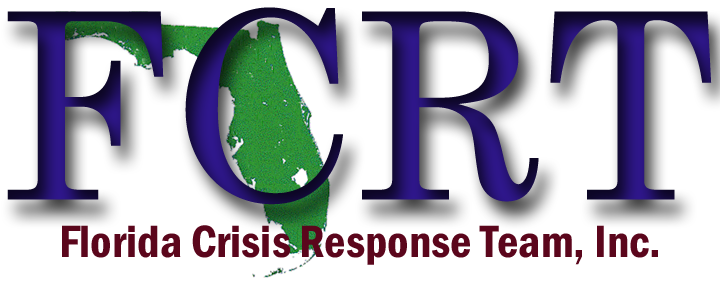 A 40-hour basic NOVA CRT training is being offered in Ft. Myers, FL ~ March 25th – 29th, 2024, to allow individuals the opportunity of receiving the required instruction to become a Florida Crisis Response Team member.  The basic CRT training provides a comprehensive study of the elements of the crisis response while also offering practical experience through exercises and skills implementation. Based on a widely accepted model of psychological first aid developed by NOVA, this training allows individuals to respond directly to community and individual crises.The training will be held each day from 8:00am to 5:00pm.Registrants must be present each day of instruction in order to become                                              FCRT certified and receive a certificate of course completion. Location: SWF Public Service AcademyAddress: 4312 Michigan Avenue, Fort Myers, Florida 33905**NO COST**NO REGISTRATION FEE**Classroom has limited space, so please register earlyREGISTRATION LINK: https://web.spcollege.edu/survey/36293Please email fcrttraining@gmail.com with any questions **This project is supported by Award #K05551, Office for Victims of Crime, Office of Justice Programs. Sponsored by St. Petersburg College, Center for Public Safety Innovation (CPSI) and the State of Florida, Office of the Attorney General.**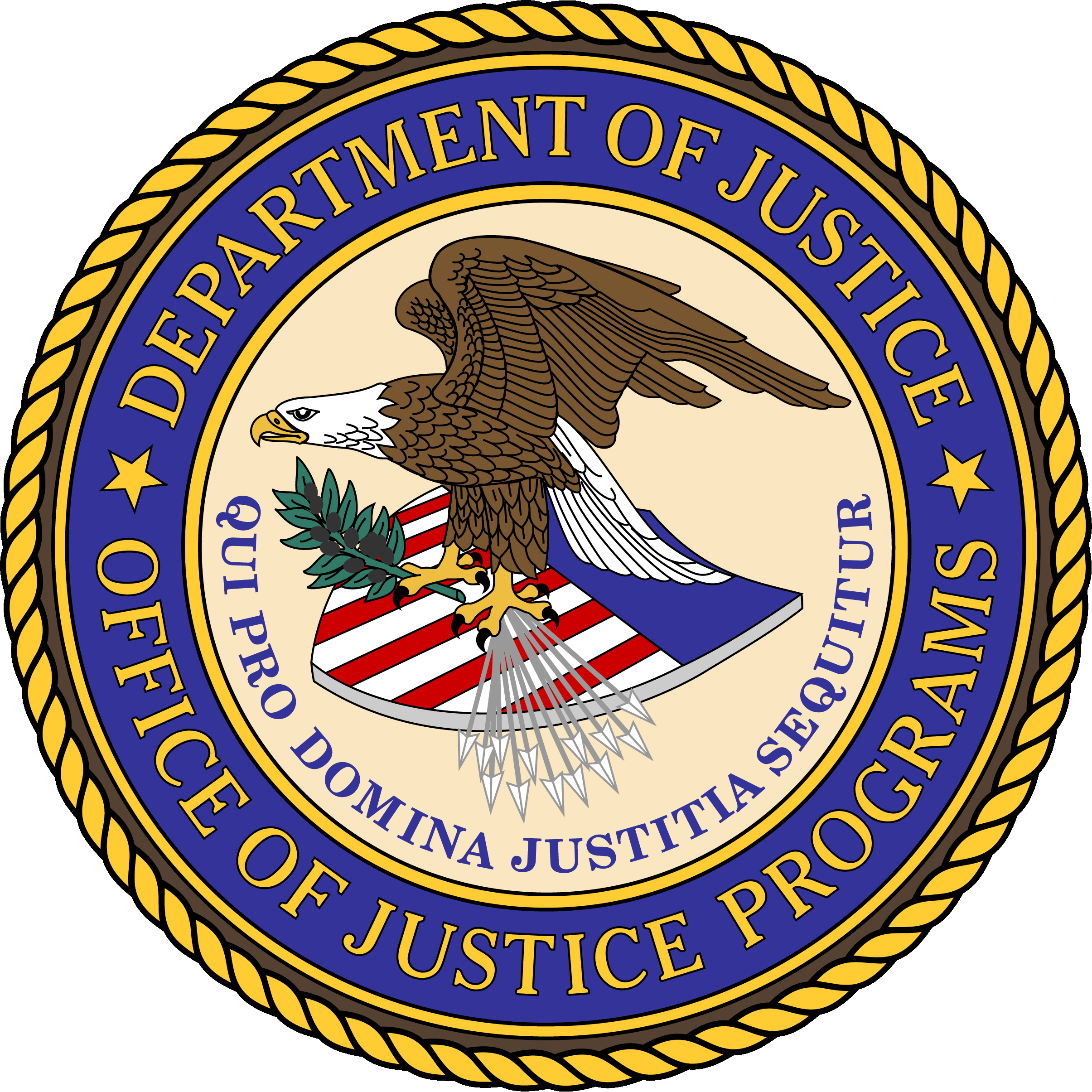 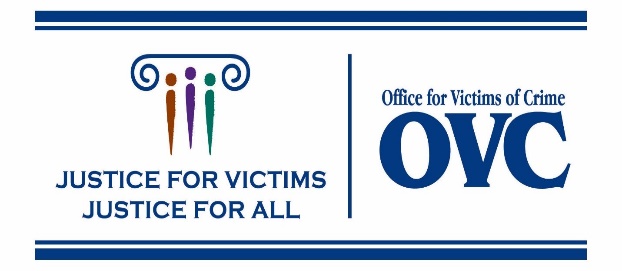 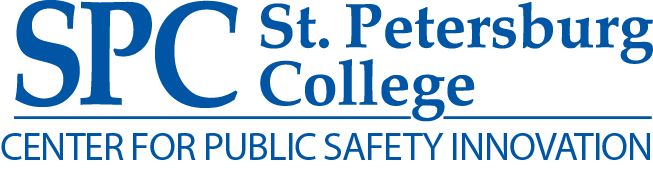 